Vegetales italianos de verano Rinde:  6 porciones (½ taza por porción)	Tiempo de preparación:  10 minutosTiempo de cocción: 30 a 35 minutosIngredientes1 cebolla mediana cortada en dados1 calabaza amarilla mediana o calabacín picado 1 tomate picado 1 pimiento verde cortado en dados1 lata (8 onzas) de salsa de tomate1cucharadita de condimento italiano½ cucharadita de ajo en polvo 2 onzas de queso mozzarella rallado (½ taza de queso rallado)Sal y pimienta negra a gustoPreparaciónPrecalentar el horno a 350°F. Lavar todos los vegetales.Reunir, cortar, rallar y medir todos los ingredientes antes de comenzar a preparar la receta.Colocar la cebolla, la calabaza o calabacín, el tomate y el pimiento verde en una fuente para horno cuadrada de 9 pulgadas. En un recipiente pequeño, mezclar la salsa de tomate, el condimento italiano y el ajo en polvo, luego verter la salsa sobre los vegetales.Hornear sin tapar durante 30 a 35 minutos hasta que la calabaza o el calabacín estén tiernos. Cubrir con el queso y continuar horneando otros 4 o 5 minutos hasta que se derrita el queso. Retirar del horno y dejar reposar durante 5 minutos antes de servir. Refrigerar las sobras dentro de las 2 horas. Consumir dentro de los siguientes 3 a 5 días.¡Sea creativo! Transfórmelo en una comida principal agregando carne molida, pollo o pavo condimentados y cocidos.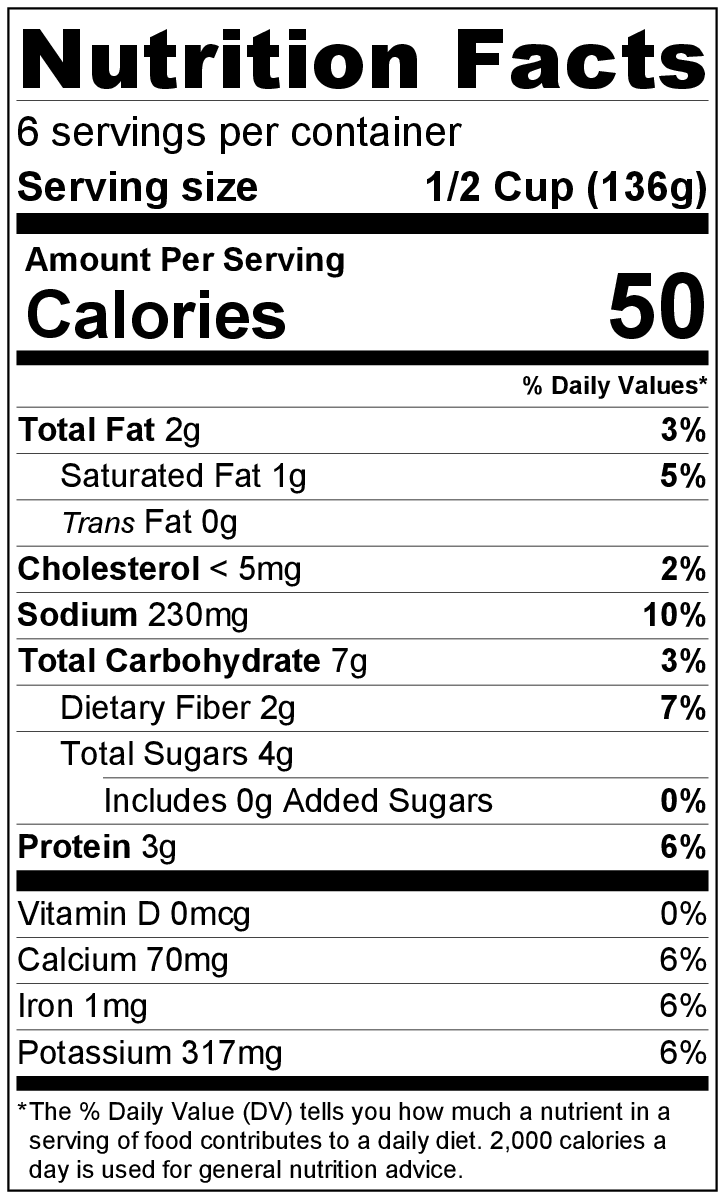 